DAFTAR RIWAYAT HIDUPIDENTITAS DIRI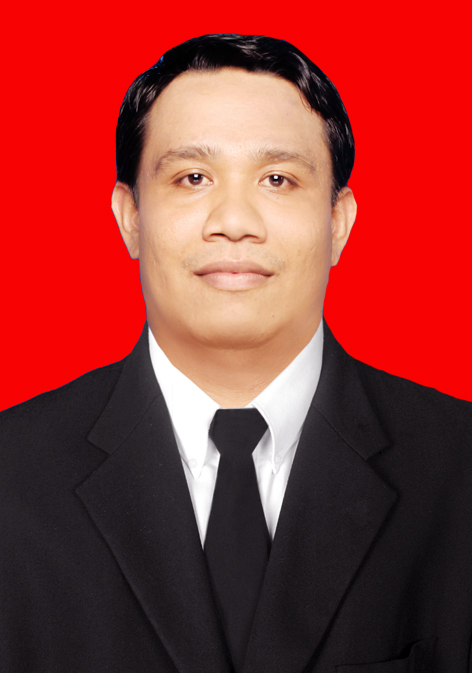 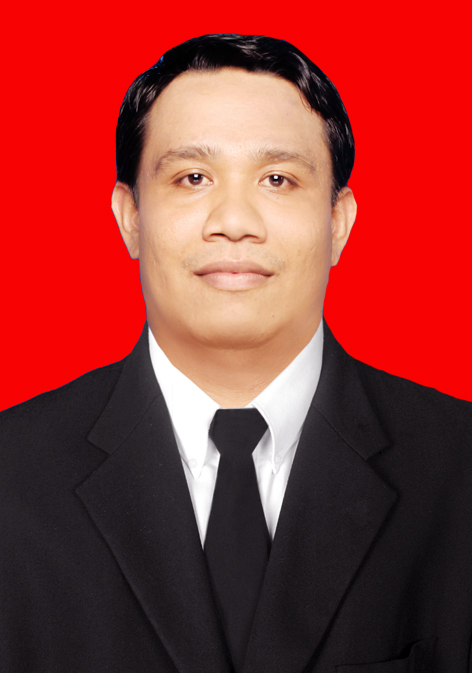 RIWAYAT PENDIDIKAN PERGURUAN TINGGIPELATIHAN PROFESIONAL/KEILMUAN/KEAHLIANPENGALAMAN MENGAJARPENGALAMAN PENELITIANDAFTAR PEMBIMBING/PENGUJI EKSTERNAL DISERTASI :KARYA ILMIAHKONFERENSI/SEMINAR/LOKAKARYA/SIMPOSIUMKEGIATAN PROFESIONAL/PENGABDIAN KEPADA MASYARAKATPENGHARGAAN/PIAGAMORGANISASI PROFESI/ILMIAHSaya menyatakan bahwa semua keterangan dalam Daftar Riwayat Hidup ini adalah benar dan
apabila terdapat kesalahan, saya bersedia mempertanggungjawabkannya.Ambon, Agustus 2021
Yang Menyatakan,
         Dr. Rony Marsyal Kunda, M.Sc         NIP. 198703132019031013Nama : Dr. Rony Marsyal Kunda, M.ScNIP/NIK : 198703132019031013NIDN : 0013038706Tempat & Tanggal Lahir : Maluku Tengah, 13 Maret 1987Jenis Kelamin : Laki-LakiStatus Perkawinan : Belum KawinAgama : Kristen ProtestanGolongan / Pangkat : IIIc/PenataJabatan Akademik : LektorPerguruan Tinggi : Biologi, FMIPA Universitas PattimuraAlamat Perguruan Tinggi : Jl. Ir. M. Putuhena Poka-AmbonNomor Telepon : -Alamat Rumah : Desa Hatu, Kecamatan Leihitu Barat, Maluku TengahNomor Telepon Genggam : 082136483073Alamat e-mail : ronykunda@gmail.com/ronykunda14@gmail.comTahun
LulusProgram Pendidikan
(Diploma, Sarjana, Magister, Spesialis, dan Doktor)Perguruan TinggiJurusan/Program
Studi2017DoktorUniversitas Gadjah Mada (UGM)Sains Veteriner FKH UGM (Bidang Kajian Bioteknologi Molekuler)2013MagisterUniversitas Gadjah Mada (UGM)Sains Veteriner FKH UGM (Bidang Kajian Bioteknologi Molekuler)2009Sarjana Universitas Terbuka (UT)Biologi/BiologiTahunJenis Pelatihan (Dalam/Luar
Negeri)Penyelenggara/
Penerbit
SertifikatSertifikatJangka
Waktu2011Teknologi PCR dan Aplikasinya (Dalam Negeri)Fakultas Kedokteran Hewan (FKH) UGMAda 19-21 Oktober 20112012Training Course on Cloning, Sequencing and Analysis of Specific Target Region Using Bioinformatics (Dalam Negeri)SEAMEO BIOTROP017/TC Bioinformatics/IX/0121-4 September 20122012Strategi Penulisan Artikel Ilmiah untuk meningkatkan Kualitas Publikasi sesuai Standar Nasional dan Internasional (Dalam Negeri)Journal of Veterinary Science FKH UGMAda 11 April 20122014Pelatihan Manajemen Diversitas Genetik dari Sampel Non Invasif dan Teknologi PCR (Dalam Negeri)Fakultas Kedokteran Hewan (FKH) UGMAda 25-27 Juni 20142017Pelatihan Tutor Tutorial Tatap Muka Universitas Terbuka (Dalam Negeri)UPBJJ UT-YogyakartaAda 24-26 Maret 20172018Pelatihan Teknik Sitogenetika dan Genetika Molekuler & Bioinformatika (Analisis Metabarcoding dan Metagenome dengan Next Generation Sequencing) (Dalam Negeri)Fakultas Biologi UGMUGM/BI/3061/KP/05/1630-31 Juli 20182019Pelatihan Dasar Calon Pegawai Negeri Sipil Golongan III (Dalam Negeri)BPSDM Provinsi Maluku00034539/LATSAR CPNS III/7800/017/LAN-PEMPROV MALUKU/201919 Agustus-16 Oktober 20192019Workshop Peningkatan Kompetensi Bidang Teknis Peserta Pelatihan Dasar Calon Pegawai Negeri Sipil Gol III Universitas Pattimura (Dalam Negeri)Universitas Pattimura4867/UN13/KP/201916-18 September 20192019Pelatihan Peningkatan Keterampilan Dasar Teknik Instruksional (PEKERTI) (Dalam Negeri)LP3MP Universitas PattimuraUN13.4-PKT.1219-17703-07 Desember 20192020Pelatihan Penanganan Virus SARS-Cov-2. (Dalam Negeri)LIPI0081-LT09.04-IV-202015 April 20202020Bimbingan Teknis Penyuntingan Naskah (Dalam Negeri)Balai Media dan Reproduksi (LIPI PRESS)Ada 18 Juni 20202020Workshop Bioinformatika untuk Konservasi Keragaman Hayati Laut. (Dalam Negeri)Fakultas Perikanan dan Ilmu Kelautan UNDIPNomor : 1457 / UN7.5.10.2 / TU /20208 Juni 20202020Pelatihan Rekonstruksi dan Analisis Haplotipe Nertwork (Dalam Negeri)Fakultas Perikanan dan Ilmu Kelautan UNDIP1458 / UN7.5.10.2 / TU /20209 Juni 20202020Workshop Teknik Dasar dan Analisis Komprehensif untuk Kajian Biologi Genetika Populasi (Dalam Negeri)Indonesian Instituteof Bioinformatics and Biomolecular (INBIO) IndonesiaNo.OC63/OCINBIO-48/V/20204 Oktober – 8 November 20202020Workshop Strategi Pemilihan Jurnal Internasional Bereputasi untuk Percepatan Kenaikan Jabatan Akademik Dosen (Dalam Negeri)FST UIN Sunan Ampel SurabayaAda 5 Desember 2020Mata KuliahProgram
PendidikanInstitusi/Jurusan/Program
StudiTahun
AkademikStruktur HewanSarjana (TTM)UT Ambon/Biologi/Biologi2012.1Praktikum IPA di SDSarjana (TTM)UT Ambon/Biologi/Biologi2012.1Biologi UmumSarjana (TTM)UT Purwokerto/Biologi/Biologi2014.1Ilmu Alamiah DasarSarjana (Tuton)Jurusan Biologi, FMIPA-UT2012.1-2017.1  Embriologi HewanSarjana (TTM)UT Purwokerto/Biologi/Biologi2015.2Ekologi HewanSarjana (TTM)UT Purwokerto/Biologi/Biologi2016.2GenetikaSarjana (TTM)UT Purwokerto/Biologi/Biologi2017.1ParasitologiSarjana (TTM)UT Purwokerto/Biologi/Biologi2017.1BioteknologiSarjana (TTM)UT Purwokerto/Biologi/Biologi2017.2Metode PenelitianSarjana (TTM)UT Purwokerto/Biologi/Biologi2017.2Peng. Lingkungan HidupSarjanaFKIP UT/PMIPA/Pendidikan Biologi2019.1Konsep Dasar IPA di SDSarjana (TTM)UT Surakarta/PGSD/PGSD2016.2Biogeografi KepulauanSarjana Fak Pertanian Unpatti/Kehutanan2019.2Pengantar BioteknologiSarjana FMIPA Unpatti/Biologi/Biologi2019.2Biomolekuler LanjutSarjana FMIPA Unpatti/Biologi/Biologi2019.2 Genetika MolekulerSarjana FMIPA Unpatti/Biologi/Biologi2019.2 Bioinformatika Sarjana FMIPA Unpatti/Biologi/Biologi2020.1Biosistematika HewanSarjana FMIPA Unpatti/Biologi/Biologi2020.1TahunJudul PenelitianKetua/Anggota TimSumber DanaLuaran2020Deteksi Mutasi pada Gen Oocyte-Derivate Growth Factor (GDF9) dan Asosiasinya dengan Sifat Profilik pada Kambing Lakor dan KostaAnggotaMandiriLaporan Penelitian dan jurnal internasional bereputasi (Submited)2020Polymorphism of Growth Hormone (GH) Gene in Lakor Goat from Lakor Island of Southwest Maluku RegencyKetuaMandiri Jurnal Sinta 2 (Published)2020Analisis Bivalvia sebagai Biomarker dan Biomonitor Pencemaran Logam Berat Timbal (Pb) dan Cadmium (Cd) di Teluk Jakarta: Suatu Kajian Ekobiologi, Histopatologi, dan Biomolekuler  AnggotaLIPILaporan Penelitian dan jurnal internasional (Submited)2018Penelusuran Keragaman Genetik Kambing Lakor, Spesies Endemik Maluku Barat Daya,  Berdasarkan  Studi Molekuler  Genom Mitokondria, Y-Kromosom, dan Mikrosatelit AnggotaLPPM UTLaporan Penelitian, Jurnal Internasional bereputasi, dan Buku Referensi (on process)2018Penelusuran  Diversitas Genetik  dan  Hubungannya  dengan  Cryptic  Species Anura Menggunakan Region  (CYT B)  dan COX3  Mitokondria  di Cagar Alam dan Taman Wisata Alam Telaga Warna  Anggota LPPM UTLaporan Penelitian dan Jurnal Internasional2017Kajian Penanda Genetik Gen Cytochrome b (Cyt b) dan Cytochrome C Oxidase SubUnit III (COX III) Mitokondris pada Kuskus (Phalangeridae)Ketua MandiriDisertasi, HKI dan jurnal internasional bereputasi2015Kajian Keragaman Genetik DNA Mitokondria Kuskus (Phalangeridae): Upaya Pelestarian KuskusAnggota Penelitian Unggulan     PT UGMLaporan Penelitian, jurnal internasional bereputasi2015Identifikasi Jenis Tumbuhan Sebagai Pakan Kuskus  (Famili Phalangeridae) Asal Maluku di Taman Nasional Manusela Bagian Utara Kabupaten Maluku Tengah.AnggotaLPPM UT Laporan Penelitian dan Jurnal Nasional terakrediasi 2012Studi Potensi Ekofisiologi Tanaman Obat di Sekitar Taman Nasional Gunung Merapi Pasca Suksesi Sekunder.Anggota LPPM UT Laporan Penelitian2012Deteksi Gen Penyandi Toxic Shock Syndrome Toxin-1 (tst) Staphylococcus aureus Asal Susu dan Susu Kambing dengan Metode Polymerase Chain Reaction (PCR). KetuaMandiriTesis, HKI dan jurnal nasional terakreditasi NoNama MahasiswaUniversitasJudul DisertasiTahun1.Prasetyarti Utami, S.Si., M.SiUniversitas Jenderal Soedirman (UNSOED) PurwokertoKarakter Morfologi dan Molekuler Ektoparasit Caplak ixodes cordifer pada Kuskus Asal Maluku2021A. Buku/Bab Buku/JurnalA. Buku/Bab Buku/JurnalA. Buku/Bab Buku/JurnalTahunJudulPenerbit/Jurnal2021Biosystematics, Evolution, and Phylogenetics of Cuscuses (Marsupialia: Phalangeridae)International Book Chapter; Cambridge Scholar Publishing (On Process)2021LUTUR- Arsitektur Tradisi di Maluku Barat Daya dan Ancamannya terhadap Keragaman Sumberdaya Genetik Kambing Lakor (Book Chapter) Book Chapter Nasional; Kanisius Press2020Genetic characterization and phylogenetic study of Lakor goat from Southwest Maluku Regency based on mitochondrial COI geneVeterinary World, 13(6): 1209-1220.  2020Genetic characterization and phylogenetic study of Indonesian cuscuses from Maluku and Papua Island based on 16S rRNA geneVeterinary World, 13(11): 2319-2325.2020Polymorphism of Growth Hormone (GH) Gene in Lakor Goat from Lakor Island of Southwest Maluku RegencyBuletin Peternakan 44 (4): 194-1992019Identifikasi Jenis-Jenis Tumbuhan sebagai Pakan Kuskus (Phalangeridae) Asal Maluku di Taman Nasional Manusela Bagian Utara, Kabupaten Maluku TengahJurnal Matematika, Sains, dan Teknologi, Vol 20, No. 1: 9-192019Selection of Plants Species as Feed Sources and Nesting Places Salmon-Crested Cockatoo (Cacatua moluccensis) Maluku Endemic in Manusela National Park (MNP)Adv. Anim. Vet. Sci. 7(6): 474-479.2019Diversity and Species composition of anura in Telaga Warna Nature Conservation, West Java, IndonesiaInternational Journal of Zoology Studies, Vol 4 Issue 5 2019Genetic Identification of POU1F1|PstI gene of Lakor Goat from Lakor Island, Southwest Maluku RegencyIOP Conference p0121232017Identification of Genetic Diversity Cytohcrome Oxidase Subunit II (COII) Mitochondrial Gene as Genetic Marker for Anisakis Species in Euthynnus affinisJurnal Kedokteran Hewan, 11(4):118-1242017DNA Barcoding of Cuscuses (Marsupialia: Phalangeridae) from Maluku and PapuaAsian J. Anim.Vet. Adv., 12: 227-238 2016Phylogenetic relationship of Cuscuses (Marsupialia: Phalangeridae) from Papua and Maluku based on mitochondrial sequences of NADH dehydrogenase sub-unit 1 geneBiotechnology, 15: 17-252016Study of Genetic Marker of Cuscuses (Marsupialia: Phalangeridae) from Maluku and Papua based on Cytochrome b gene Sequances (PJBS), 19 (3) : 122-1352015Identifikasi Keragaman Genetik Gen 12Sr RNA Sebagai Marker  Genetik untuk Penentuan Spesies KuskusJurnal veteriner, 16 : 227-2352013Deteksi Gen Penyandi Toxic Shock Syndrome Toxin-1 (tst) Staphylococcus aureus Asal Susu Sapi dan Susu Kambing dengan Metode Polymerase Chain Reaction (PCR)Jurnal Sain Veteriner. 2013; 31 (2)2012Keragaman Genotip dan Jarak Genetik Sapi Madura Berdasarkan Restriction Fragment Lenght Polymorphism-DNA (RFLP-DNA)Buletin Peternakan. 2012; 36 (2): 66-74TahunJudul KegiatanPenyelenggaraPanitia/
Peserta/PembicaraJanuari 2021Webinar Nasional: DNA Barcoding Kuskus  Asosiasi Genetikawan Muda Indonesia (GeMI)Pembicara2020Membangun Tindakan Kolektif Melawan Virus Covid–19 “Emerging Zoonoses and One–Health Approach”Himpunan Mahasiswa Jurusan Biologi FMIPA UnpattiPembicara20206th International Conference on Basic Sciences 2020FMIPA UnpattiPanitia2020Webinar Nasional: Strategi Konservasi Kuskus di Masa Mendatang (Kajian Genetik, Etnozoologi, Patologi, Ekowisata)Prodi S2 Manajemen Hutan UnpattiPembicara2019Lokakarya Pelatihan Penyusunan Soal Olimpiade Sains Nasional (OSN) MIPA Tingkat SDKelompok Kerja Kepala Sekolah (K3S) Gugus Moa BaratPembicara2018Membangun Pebelajar Mandiri yang Tangguh dalam Era Revolusi Industri 4.0UT SerangPeserta2018Lokakarya One day Training on Scientific Communication “Improvement Research Quality and TAPM Writing”UT SerangPembicara2018Seminar Nasional FMIPA UT 2018: Peran Matematika, Sains, dan Teknologi dalam Mencapai Tujuan Pembangunan Berkelanjutan (SDGs)FMIPA UTPemakalahTahunJudul PenelitianKetua/Anggota TimSumber DanaLuaran2021Edukasi dan Penyuluhan Dampak Perubahan Iklim pada Masyarakat PesisirAnggotaMandiriLaporan Penelitian dan Jurnal Pengabdian (on Process)2020.1Edukasi dan Sosialisasi Potensi Multi Bencana di Tengah Pandemi Covid-19 Bagi Masyarakat PesisirKetuaMandiriLaporan Penelitian2019.2Adaptasi Perubahan Iklim dan Pengurangan Resiko Bencana di Daerah KepulauanAnggotaMandiriLaporan Penelitian2019.1Keamanan Pangan di Lokasi Pengungsian Pasca Gempa BumiKetuaMandiriLaporan PenelitianTahunBentuk PenghargaanPemberi2009Sebagai Mahasiswa Berprestasi Terbaik Kedua di Lingkungan Universitas Terbuka 2009Universitas Terbuka No. 3963/H31/KEP/2009TahunJenis/ Nama OrganisasiJabatan/Jenjang2020-skrgAsosiasi Genetikawan Muda Indonesia (GeMI)Anggota2020-skrgMasyarakat Bioinformatika dan Biodiversitas Indonesia (MABBI)Anggota